SEC Modification Proposal, SECMP0015GPF Timestamp for Reading Instantaneous Gas ValuesFull Impact Assessment (FIA), DCC CR213 and CR1197Document HistoryRevision HistoryAssociated DocumentsThis document is associated with the following documents:Document InformationThe original Business proposer for this Modification was Tim Newton.This DCC Full Impact Assessment was requested of DCC, and the Service Providers instructed to proceed with their submissions on 7/9/2017. However a change in the requirements, and a SECAS request to provide standalone testing costs meant that the document was reissued in August 2019, and the new Service Provider information and estimates was sent back to SECAS in October 2019.Note that the term "Change Request" is used interchangeably with "Modification" throughout this document.Document PurposeThis Full Impact Assessment (FIA) is provided further to a DCC Preliminary Impact Assessment (PIA), which was requested by the Working Group with the information requested in accordance with SEC Section D6.9 and D6.10. This document builds on the information previously provided as part of the PIA, clarifying and refining the impact of this SEC Modification on DCC.Solution Requirements and OverviewContextInstantaneous Gas Smart Metering Equipment (GSME) register values can be read from the Gas Proxy Function (GPF). These will not normally be in-line with the readings on the GSME, since the GSME only provides intermittent updates to the GPF, typically once every 30 minutes. When reading these attributes from the GPF the date-time field in the response is set to the GPF read time and not the GSME consumption measurement time. Without a timestamp to know when the GSME last updated the GPF, the Supplier cannot know the currency of  the information.In order to provide accurate information to the suppliers, this change proposes that a GSME shall make the time at which an instantaneous register is updated available to the GPF whenever the register values are shared with the GPF. When GPF creates Responses to the corresponding use cases, it shall populate date-time stamp value with the value received from GSME and specify the source (indicates whether the value is from GSME or GPF) of the date-time stamp. The value held by the source field will be used to validate the reliability of the date-time stamp in the Critical Software Parse and Correlate application.In summary, this Modification helps inform the gas suppliers of the currency of the instantaneous register values.RequirementThe functional requirements for SECMP0015 as stated in the initial solution design [1] are as stated following. This Modification allows Remote Parties and Devices reading the instantaneous values from the GPF to know what the time was on the GSME’s Clock to which those values relate. Specifically:The GSME is to provide to the GPF a date-time stamp value whenever the GSME provides its instantaneous valuesThe GPF is to update its copy of this date-time stamp whenever it updates its copy of the GSME’s instantaneous valuesThe GPF is to make available its copy of the GSME date-time stamp to Devices on the SMHANWhen the GPF creates a Response to GCBS Use Cases GCS13a, GCS13b, GCS13c, GCS14 or GCS60, the GPF is to use its copy of the GSME date-time stamp to populate the date-time field in the Response it generates, and mark the source of that date-time stamp in the time status of the Response accordinglyParse and Correlate is to decode the time status in Responses so that GSME sourced date-time stamps are flagged, along with (as an option) a decoding as to whether the date-time is (1) reliable, (2) unreliable or (3) invalid.Solution OverviewThe Communications Hub GSME mirror will be updated to mirror the GSME ‘Reading Snapshot Time’ and GPF will populate the Use Cases with ‘Reading Snapshot Time’. As the change is populating a field that already exists there are no structural changes to the relevant schemas. Backward compatibility is maintained, so there is no impact beyond those listed in the Communications Hub sections below.The mechanism using which the Timestamp values are populated in the Device Responses corresponding to the following Service Request Variants (SRVs) will undergo modifications due to this change. 4.1.1 Read Instantaneous Import Registers4.1.2 Read Instantaneous Import TOU Matrices4.1.4 Read Instantaneous Import Block Counters4.3 Read Instantaneous Prepay Values4.18 Read Meter BalanceCommunication Hubs ChangesThe major impact of SECMP0015 to services is on the Communications Hub (Comms Hub), through an uplift of the r2.x Communications Hub firmware codebase to support the time stamping of GSME instantaneous values. These will be implemented by the CSPs.The Comms Hub will require changes to the GSME mirror to make the attribute available on the HAN, and GPF functions both to record to record a value of the ‘ReadingSnapshotTime’ attribute provided by a GSME on the connected HAN attribute and to populate the date-time field in the responses for the specific GBCS use cases. This will also impact the Parse and Correlate component.Mirror Reading Snapshot TimeThe ReadingSnapshotTime attribute is optional, and represents the last time all of the Current Summation Delivered, Current Summation Received, Current Max Demand Delivered, and Current Max Demand Received attributes supported by the device were updated. The default value shall be 0xFFFFFFFF.It is expected this will be updated by the GSME every time the GSME data is mirrored from GSMEs that support this Modification. The CH will support GSMEs that both implement and do not implement this SEC Modification. Test cases shall be added that cover meters that both support and do not support this optional attribute. The GSME mirror shall make this attribute available to devices on the HAN. If the attribute is read when it has not been populated the response status ‘unsupported attribute’ shall be returned. Note: the SEC solution design document [1] proposed the attribute shall be set to ‘invalidTime’ as opposed to ‘unsupported attribute’ as defined by ZigBee. This should be implemented to match the GBCS/CHTS update.Populate Identified Use Cases Timestamp FieldWhen the GPF creates a Response to Use Cases GCS13a, GCS13b, GCS13c, GCS14 or GCS60a, the GPF shall use its copy of the GSME date-time stamp to populate the date-time field in the Response it generates if available. If the GSME date-time stamp is null or not available, the current time shall be used. The source of the timestamp shall be used to indicate the GSME consumption time or the CH current time. The Time Stamp ‘bit 2’ element will be set to 1 for data from the GSME and 0 for the CH. The GBCS section 7.2.7, "Message construction – Grouping Header", specifies the message construction for the above mentioned GBCS messages. All the affected messages will require the ‘Date-time stamp in response’ as specified in the column Z of tab ‘Use Case Reference’ of GBCS section 20 mapping table. DUIS, DUGIDS and MMCThe DCC User Interface Specification (DUIS) is expected to remain unchanged. The DCC User Gateway Interface Design Specification (DUGIDS) and Message Mapping Catalogue (MMC) will require changes; as described following.DUIS, DUGIDS and Related GBCS ChangesThe description of the following SRVs in DUGIDS shall be updated to reflect the behaviour of the timestamp field.4.1.1 Read Instantaneous Import Registers4.1.2 Read Instantaneous Import TOU Matrices4.1.4 Read Instantaneous Import Block Counters4.3 Read Instantaneous Prepay Values4.18 Read Meter BalanceThe structures of these SRVs are not expected to change and hence there will not be any changes to the DUIS XML Schema Definition. The GSME GBCS Use Case associated with SRV 4.18 will be changed to GCS60a from GCS60; however the input parameters do not change. In this case the definition of the Service Requests within the DUIS schema requires no changes, but DUIS will be uplifted to a new version to support the new GBCS version. It shall be noted that the Service Users shall be able to send SRV4.18 using the old DUIS version and, where supported by the Device, DCC Data Systems will transform the request to the new GBCS case.DUGIDS will be updated to describe the new behaviour for the benefit of the Service Users and other applications including Parse and Correlate. An illustrative example of the changes required to DUGIDS is available in the extract embedded below. A complete version of DUGIDS will be developed by the DSP during the Design phase.The structures of these SRVs are not expected to change and hence there will be no changes to the DUIS XML Schema Definition. MMC ChangesThe MMC XML Schema Definition shall be modified to add two new optional attributes to the existing timestamp field within the Response Header:The Service User Simulator (SUS) will need to integrate the new MMC schema to ensure that the implementation is consistent with that of the Parse and Correlate software.Transform LibrariesTransform will build the library for the new GBCS Use Case GCS60a, which will be based on the GCS60 implementation.GBCS ChangesThe following GBCS use case and message responses shall be updated:GCS13a Read GSME Consumption RegisterGCS13b Read GSME Block CountersGCS13c Read GSME Register (TOU)GCS14 Read GSME Prepayment Register(s)GCS60 Read Meter Balance for GSME, will be replaced with GCS60aChanges to the use cases are covered in detail in Appendix A – GBCS Changes on page 26.Parse and Correlate ApplicationParse and Correlate will provide a solution to read the Grouping Header date-time field from the responses and decode bit 2 of that field, which corresponds to the ‘time status’, to flag where date-times came from the GSME rather than the CH. Parse and Correlate would also decode bits 0 and 1, in line with GBCS Table 9.1.4.2b and flag that date-time as (1) reliable, (2) unreliable or (3) invalid. As noted above, a new MMC schema with all the relevant changes for this solution needs to be supplied and applied to Parse and Correlate.Critical Software GBCS Integration Testing For Industry (GFI)The GFI Testing Tool and GFI Comms Hub will be impacted by this Modification.The GFI Testing Tool will require the following changes to its GPF data structures:Add the attribute ReadingSnapshotTime to the GPF data structuresInitialize ReadingSnapshotTime on the GPF with 0xFFFFFFFF (invalid value)Support mirroring of ReadingSnapshotTime by a GSME sending a Report Attributes commandExpose ReadingSnapshotTime to devices on the HANGPF response construction will also need to be updated for the use cases GCS13a, GCS13b, GCS13c, GCS14 and GCS60a in order to correctly set the Grouping Header date-time:If the GPF ReadingSnapshotTime is invalid, date-time will be set to the GFI CommsHub system time, and the status field will indicate the value as unreliable and as having the same source as the responseIf the GPF ReadingSnapshotTime is invalid, date-time will be set to the value of that attribute, and the status field will indicate the value as reliable and as having a source different from the source of the responseThe test reports produced by GFI will also be enhanced to display the Grouping Header date-time status information.The GFI GSME emulator will require improvements to validate the changes required by this Modification. These improvements will include the ability for the GSME emulator to act both as a device that mirrors ReadingSnapshotTime and a device that does not mirror that attribute.The solution described above will allow the GFI GPF to work with Gas Meters capable of mirroring ReadingSnapshotTime as well as GSMEs that do not mirror this attribute.A change in the GBCS mapping table that sets the grouping header date-time field as mandatory for use case GCS60a will be required.Is also assumed that a given GSME will have a consistent behaviour regarding the mirroring of ReadingSnapshotTime when mirroring Instantaneous GSME register values. It will either always report ReadingSnapshotTime or never report it. Although an inconsistent behaviour will not prevent the use of GFI it may cause the GFI GPF to provide misleading information both to remote parties and to devices on the HAN.Impact on DCC Systems, Processes, and PeopleThis section describes the impact of SECMP0015 on DCC’s Services and Interfaces that impact Users and/or Parties.Solution InfrastructureNo additional infrastructure will be required.Impact on SafetyThis change does not affect the processing, storage or transmission of data within DCC Data Systems. No new types of hardware infrastructure are required to be procured or installed as a result of this change and, therefore, there is no foreseeable HSE impact. The proposed functionality will be accommodated within existing infrastructure which have already been subject to assessment.Impact on ConsumersConsumers will not be impacted, but there will be benefits to the addition of this metadata, including considerations around Pre-payment and emergency credit calculations.Modification DeliverablesThe changed documents and deliverables for SECMP0015 are as described in the table below.Impact on SecurityThis section describes the impact the DCC considers SECMP0015 will have on the Security of the DCC’s Total System.DCC has carried out a security risk assessment for SECMP0015 and determined that there is no change to the security model as a result of the planned Modification.Transition to Operations (TTO) ApproachNo TTO-specific charges related to the DSP have been included in this FIA on the basis that it is relatively small. It is assumed that other larger or more complex Change Requests will include partial provision for TTO and that the overall release CR will address any collective shortfall.Application SupportThe Application Management Support team are responsible for the provision of application level support for the DCC Data System application. It is not expected that this new functionality will result in an increase in service calls.Testing ConsiderationsThis Full Impact Assessment includes the cost to develop, fully test and deliver this SEC Modification. Testing costs for SIT and UIT have been built on the following assumptions:A standalone SEC Modification release, with an Implementation of Go Live in November 2020 (although has no bearing on the final costs and durations)SIT testing 8 weeksUIT testing 4 weeks10 test sets per Comms Hub type. This means 10 for Arqiva (5 Single Band CH, 5 Dual Band CH), 20 for Telefonica (same split per band, but two meter manufacturers).Full regression testingIn addition, the cost for all testing and implementation costs will be determined as part of a "Grouping CR" or SEC Release CR, once the full scope of the release that this SEC Mod is allocated to is finalised; that cost will apply to the release and not to an individual SEC Modification.Note there is no requirement for CHM and BSS regression testing, as there are no changes in these applications.Timelines are shown in section 6.1 following although times may well be called out in the following sections.Pre-Integration TestingPre-Integration Testing (PIT) estimates are subject to a PIT environment being available for this testing to be carried out. The Communications Hub change testing will be limited to PIT testing of the new functionality outlined in this Modification as well as PIT regression testing. PIT System Comms Hub testing will consist of 2 cycles of testing of the new functionality delivered by this Modification, plus 2 cycles of regression testing. A repeat of a subset of PIT System test cases will be conducted for DCC Test Assurance witnessing.When the software has been deployed into PIT, it may be possible to operate the following phases of testing in parallel:Devices Acceptance testingNetworks testingSystem testingDevice testing focuses on both acceptance testing new releases from the CH manufacturers, the testing of physical aspects of the Communication Hub and the testing of core functionality relating to start up and initial operation.Networks testing focuses on how the Communication Hub interacts with the SMWAN.System testing focuses on how the Communication Hub interacts with the CSP systems including:GBCS message processingFirmware distributionDevice management related functionality including power outage processingMultiple PIT teams may be engaged operate in parallel to minimise the duration of the overall testing phase.System Integration Testing and User Integration TestingThe DSP SIT team will create a set of test scenarios to validate the new functionality introduced by the new Use Case GCS60a and to include SRs 4.1.1; SR4.1.2; SR4.1.4; 4.3 and 4.18. SIT effort also includes also regression testing of the affected functional areas and supporting CSP testing.The DSP UIT Test team will prepare and execute the necessary tests to verify a successful deployment of the changes has been completed in the UIT environment. UIT resources will then be available to support service users with their own user testing activities in a two (2) calendar month period. The DSP UIT support for CR1197 is expected to be part-time throughout this period.This particular change will require UIT environments to undergo specific post-deployment verification of some key components (Service User Simulator incorporating the new version of Parse and Correlate) in addition to other standard deployment checks that are part of this change.CSP test lab support will be required to Permit the System Integrator (CGI SI) to execute the SI regression test pack for System Integration Testing (SIT) and User Integration Testing (UIT). The same support will provide triage and defect resolution activities during any SI managed integrated testing.Framework and Testing ToolsThis Modification will require the following changes to support CH testing:Update to testing framework to verify and validate the backward compatibility use casesUpdate to test support tools to support upstream and downstream mechanism limits / no limitsUpdate the PIT meter Test Stub capability to assure the Modification Communication Hub software upliftReference Test Data Set (RTDS)The RTDS data set will be updated with the following changes:New GBCS payloads for the use cases GCS13a, GCS13b, GCS13c, GCS14 and GCS60a run on a GPF. These payloads will include a mix of examples where the GPF returns the GSME timestamp (reliable date-time) and its own timestamp (unreliable date-time).Update of existing GCS60a payloads to include the Grouping Header date-time.New and updated DUIS and MMC examples for SRV 4.1.1, 4.1.4, 4.1.2, 4.3, and 4.18 matching the payloads mentioned above.It is assumed there will be a change in the GBCS mapping table that sets the grouping header date-time field as mandatory for use case GCS60a. Implementation Timescales and ReleasesThis Modification was expected to be included in a SEC release in November 2020. Implementation timescales will be finalised as part of the relevant SEC release Change Request. Change Lead Times and TimelinesFrom the date of approval (in accordance with Section D9 of the SEC), to implement the changes proposed DCC requires a lead time of 13 months.The broad breakdown of the testing regime is shown in the following table in months after an approval decision date (D).For the CSPs, the testing cycles follow the pattern described in section 5.1 onwards with two PIT cycles, an additional cycle of defect fixes, and two SIT cycles.Release Allocation and Other ModificationsWhen a decision is made on the potential SEC Release for this Modification, an assessment of any overlaps or duplication of functionality, particularly testing will be made. Allocation to a SEC Release is decided when the Modification is approved. The allocation to any release may be dependent on other Modification timings and the suitability of a release.At this time, there no functionality overlaps with other Modifications has been identified.Costs and ChargesThis section indicates the quote per application development stage for this Modification. Note these costs assume a standalone release of just this SEC Modification without any other Modifications or Change Requests in the release, which is not truly reflective of what the test costs or programme duration will look like. A calculation of those costs will be carried out when the contents of the future Release are finalised and the post-PIT costs determined through a "Grouping CR" also referred to as a "Release CR".Impact on Contracts and SchedulesIt is not expected that there will be material changes to the contract as a result of this change. The actual changes will be assessed as part of the Contract Amendment Note (CAN).There are modifications in the contract schedules required to support the changes in this Modification (impacted Service Provider(s) shown like this below):Schedule 2.1: (CSP) For update to DSP Functional RequirementsSchedule 2.3: (CSP) The GBCS version in schedule 2.3 is to be updatedSchedule 4: (CSP) Technical requirement details to be added to this Schedule.Schedule 6.1: (DSP, CSP) Consideration for updates to DSP Milestones if this change is to be implemented outside of the standard release cycle;Schedule 7.1: (DSP, CSP) For updates to payments linked to milestones and Operational charges.Schedule 11: (CSP) Technical requirement details to be added to this Schedule along with references to updated specification documents.Schedule 12: (CSP) To reflect the uplifted GBCS specification version.Risks, Assumptions, Issues, and DependenciesThe tables below provides a summary of the Risks, Assumptions, Issues, and Dependencies (RAID) observed during the production of the Full Impact Assessment. DCC requests that the Working Group considers this section and considers any material matters that have been identified. Changes may impact the proposed solution, implementation costs and/or implementation timescales.RAID and Clarifications already considered in the PIA have been rolled up into the attached file: RisksAssumptionsThese assumptions have been used in the creation of this Full Impact Assessment. Any changes to the assumptions may require DCC to undertake further assessment, prior to the contracting and implementation of this change.IssuesNone at this time.DependenciesAppendix A – GBCS ChangesThis SEC Modification is designed to allow Remote Parties and Devices reading the instantaneous values from the GPF to know what the time was on the GSME’s Clock to which those values relate. The solution requires the GPF to create Responses to Use Cases GCS13a, GCS13b, GCS13c, GCS14 and GCS60 and use its copy of the GSME date-time stamp to populate the date-time field in the Response. The date-time stamp is part of the Grouping Header defined in GBCS Section 7.2.7 ‘Message construction – Grouping Header’. GBCS Table 7.2.7 details: ‘Where date-time is required for a Message, it shall be a 12 octet string as per the DLMS specification. See ‘date-timestamp in response’ column, ‘Use Case reference’ tab in Mapping Table’. Figure 1 below illustrates the date-time stamp in the Grouping Header.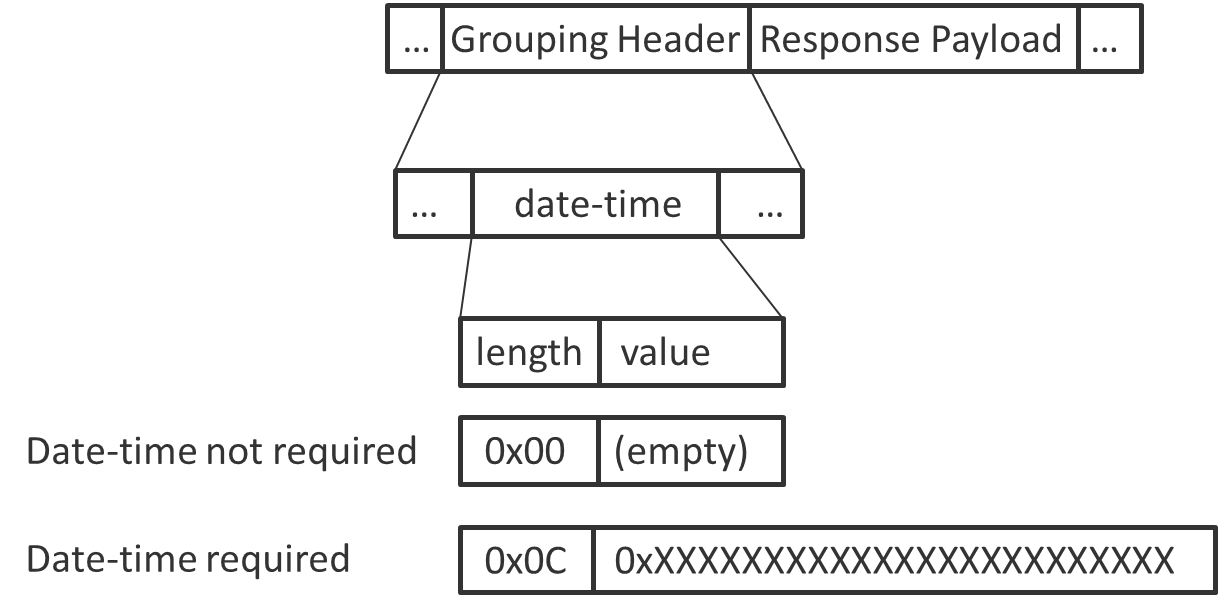 Figure 1:Date-time stamp in Grouping HeaderThe settings in the Mapping Table 20 mandate Use Cases GCS13a, GCS13b, GCS13c, GCS14 to include the date-time stamp in the Response; however for the Response to Use Case GCS60 the date-time stamp is currently not mandated. The documentation in GBCS Mapping Table 20 is consistent across different version of GBCS; Table 1 below shows an extract of Mapping Table 20 with Use Case GCS60 being highlighted: Table 1: Existing requirements for the inclusion of the Date-time stamp in the Grouping Header for Use Cases GCS13a, GCS13b, GCS13c, GCS14, GCS60 As a consequence the implementation of SECMP0015 is possible for GCS13a, GCS13b, GCS13c, GCS14 as per the original solution design document; it is not possible for GCS60 due to the date-time stamp being not populated in the Grouping Header. An alternative implementation is needed to support the desired functionality for GCS60.Amended SolutionIn order to include the functionality provided by Use Case GCS60 in the solution the following approach shall be taken:Use Case GCS60 shall be deprecated;a new Use Case GCS60a with a new GBCS Message Code shall be introduced;the parameters of Use Case GCS60a shall be those of Use Case GCS60;in addition Use Case GCS60a shall contain a ‘Y’ in the column ‘date-timestamp in response’, ‘Use Case reference’ tab in Mapping Table 20; andUse Case GCS60a shall be added as a new line in Mapping Table 20.These changes shall be documented in a new version of GBCS.Implementation ImpactThe sending of the Use Case GCS60a Command is similar to the sending of the existing GCS60 Command; minor changes are required to support Use Case GCS60a on the Supplier and DCC systems. With regards to Responses from devices to the Command containing the Use Case GCS60a, the changes listed above will impact devices and processes due to the inclusion of the date-time stamp in the Grouping Header of the message:The GPF must support the new Use Case GSC60a.The GSME must support the new Use Case GCS60a.A new version of DUIS is required to include Use Case GCS60a.A new version of MMC is required to include Use Case GCS60a.Parse and Correlate must support Use Case GCS60a.This implementation approach preserves the Use Case ECS82 in its current format without the date-timestamp and therefore doesn’t impact either the ESME or the DCC and Suppliers Systems.Appendix B – GlossaryVersion:1.81Date:11th March, 2020Author:Classification:PublicRevision DateRevisionSummary of Changes21/5/20180.1Initial compilation from Service Providers24/5/20180.2Internal DCC Review8/6/20181.0Included all review comments8/8/20191.1Updated GCS60 to be replaced with GCS60a, completed RAID, ready for re-estimate of testing costs16/8/20191.2Added testing assumptions16/10/20191.6Included  SIT, UIT and Implementation costs, CR11972002/20201.67Updated costs and created separate ANNEX document11/03/20201.81Added updated DUGIDS document from the DSP, updated RAID#Title and Originator’s ReferenceSourceIssue Date1SECMP0015 - GPF timestamp - Solution Design Documenthttps://smartenergycodecompany.co.uk/modifications/sending-commands-via-ppmids//16/10/20172SECMP0015_DCC_ PADCC Document23/03/2017IsFromGSMEIf the IsFromGSME attribute of the Timestamp in the Response is set to Tue, then this indicates that the value of Timestamp is set by the GSME, not the GPF.ClockStatusIndicates if this time is RELIABLE, UNRELIABLE or INVALID.DeliverableChanges RequiredSD4.1 DCC User Gateway Interface Design Specification DUGIDS Updates required to Annex 4.SD4.1.19 MMC XML schema MMC Changes to support the new functionalityCommunications Hub Detailed Specification (CHDS) CH02CHDS will be uplifted to include new commands with PIT Test ApproachCommunications Hub Technical Specification (CHTS)CHTS will be uplifted to include new commands with PIT Test ApproachParse and Correlate ApplicationCRITICAL Software Changes:Use Case SpecificationsTest ApproachTest Case SpecificationsTest ReportsInstallation DocumentSoftware Architecture SpecificationAPI Release NotesTraceability MatrixRelease NotesGFI SoftwareCRITICAL Software Changes:Installation Document, and Release NotesReleased based test artefacts (Test Plans, Heatmaps, new/updated test scenarios etc.)This Modification will contribute to Release based test artefactsPhaseStartEndSECAS agreement on scope of releaseDecision Date (D)Decision Date (D)CAN signatureD + 1 MonthD + 1 MonthPIT PhaseD + 1 MonthD + 6 MonthsSIT Phase (functional changes only)D + 6 MonthsD + 10 MonthsUIT Phase (functional changes only)D + 11 MonthsD + 12 MonthsTransition to Operations and Go LiveD + 12 MonthsD + 13 Months££DesignDesignBuildPITSITUITTTOApp. SupportSP TotalPhase TotalPhase Total244,695244,695583,9851,187,698708,588651,239121,71890,7014,596,044DesignDesignThe production of detailed System and Service designs to deliver all new requirements.The production of detailed System and Service designs to deliver all new requirements.The production of detailed System and Service designs to deliver all new requirements.The production of detailed System and Service designs to deliver all new requirements.The production of detailed System and Service designs to deliver all new requirements.The production of detailed System and Service designs to deliver all new requirements.The production of detailed System and Service designs to deliver all new requirements.The production of detailed System and Service designs to deliver all new requirements.BuildBuildThe development of the designed Systems and Services to create a solution (e.g. code, systems, or products) that can be tested and implemented.The development of the designed Systems and Services to create a solution (e.g. code, systems, or products) that can be tested and implemented.The development of the designed Systems and Services to create a solution (e.g. code, systems, or products) that can be tested and implemented.The development of the designed Systems and Services to create a solution (e.g. code, systems, or products) that can be tested and implemented.The development of the designed Systems and Services to create a solution (e.g. code, systems, or products) that can be tested and implemented.The development of the designed Systems and Services to create a solution (e.g. code, systems, or products) that can be tested and implemented.The development of the designed Systems and Services to create a solution (e.g. code, systems, or products) that can be tested and implemented.The development of the designed Systems and Services to create a solution (e.g. code, systems, or products) that can be tested and implemented.Pre-Integration Testing (PIT)Pre-Integration Testing (PIT)Each Service Provider tests its own solution to agreed standards in isolation of other Service Providers. This is assured by DCC.Each Service Provider tests its own solution to agreed standards in isolation of other Service Providers. This is assured by DCC.Each Service Provider tests its own solution to agreed standards in isolation of other Service Providers. This is assured by DCC.Each Service Provider tests its own solution to agreed standards in isolation of other Service Providers. This is assured by DCC.Each Service Provider tests its own solution to agreed standards in isolation of other Service Providers. This is assured by DCC.Each Service Provider tests its own solution to agreed standards in isolation of other Service Providers. This is assured by DCC.Each Service Provider tests its own solution to agreed standards in isolation of other Service Providers. This is assured by DCC.Each Service Provider tests its own solution to agreed standards in isolation of other Service Providers. This is assured by DCC.Systems Integration Testing (SIT)Systems Integration Testing (SIT)All the Service Provider's PIT-complete solutions are brought together and tested as an integrated solution, ensuring all SP solutions align and operate as an end-to-end solution.All the Service Provider's PIT-complete solutions are brought together and tested as an integrated solution, ensuring all SP solutions align and operate as an end-to-end solution.All the Service Provider's PIT-complete solutions are brought together and tested as an integrated solution, ensuring all SP solutions align and operate as an end-to-end solution.All the Service Provider's PIT-complete solutions are brought together and tested as an integrated solution, ensuring all SP solutions align and operate as an end-to-end solution.All the Service Provider's PIT-complete solutions are brought together and tested as an integrated solution, ensuring all SP solutions align and operate as an end-to-end solution.All the Service Provider's PIT-complete solutions are brought together and tested as an integrated solution, ensuring all SP solutions align and operate as an end-to-end solution.All the Service Provider's PIT-complete solutions are brought together and tested as an integrated solution, ensuring all SP solutions align and operate as an end-to-end solution.All the Service Provider's PIT-complete solutions are brought together and tested as an integrated solution, ensuring all SP solutions align and operate as an end-to-end solution.User Integration Testing (UIT)User Integration Testing (UIT)Users are provided with an opportunity to run a range of pre-specified tests in relation to the relevant change.Users are provided with an opportunity to run a range of pre-specified tests in relation to the relevant change.Users are provided with an opportunity to run a range of pre-specified tests in relation to the relevant change.Users are provided with an opportunity to run a range of pre-specified tests in relation to the relevant change.Users are provided with an opportunity to run a range of pre-specified tests in relation to the relevant change.Users are provided with an opportunity to run a range of pre-specified tests in relation to the relevant change.Users are provided with an opportunity to run a range of pre-specified tests in relation to the relevant change.Users are provided with an opportunity to run a range of pre-specified tests in relation to the relevant change.Implementation to Live (TTO)Implementation to Live (TTO)The solution is implemented into production environments and made ready for use by Users as part of a live service. The solution is implemented into production environments and made ready for use by Users as part of a live service. The solution is implemented into production environments and made ready for use by Users as part of a live service. The solution is implemented into production environments and made ready for use by Users as part of a live service. The solution is implemented into production environments and made ready for use by Users as part of a live service. The solution is implemented into production environments and made ready for use by Users as part of a live service. The solution is implemented into production environments and made ready for use by Users as part of a live service. The solution is implemented into production environments and made ready for use by Users as part of a live service. Application SupportApplication SupportAny costs associated with supporting the new functionality.Any costs associated with supporting the new functionality.Any costs associated with supporting the new functionality.Any costs associated with supporting the new functionality.Any costs associated with supporting the new functionality.Any costs associated with supporting the new functionality.Any costs associated with supporting the new functionality.Any costs associated with supporting the new functionality.RefDescriptionStatus/MitigationSIA15-A-R1Any changes to the scope or interpretation of the items in scope will need to be agreed with the DCC in the first instance and will require reassessment and therefore agreement from the DCC that they accept the impact in terms of cost and time.Accepted.SIA15-A-R2There is a risk that any changes to previous deliveries or overrunning of previous projects will impact the timescales for delivery of the Modification.AcceptedSIA15-A-R3The availability of the revised CHTS and GBCS specifications may delay this programme.AcceptedSIA15-A-R4If the GSME firmware version which aligns with GBCS functionality within the Modification is not available for SIT testing, new functionality cannot be effectively verified.Accepted.SIA15-A-R5Any requests for additional or extended rounds of testing would impact the overall cost and schedule.AcceptedSIA15-A-R6Should test phases be delayed for reasons outside of Service Provider's control, additional charges will apply.AcceptedSIA15-A-R7The meter emulators are not representative enough of real meters, meaning defects may be found in SIT testing, which are not found in PIT.Accepted but meter emulators will be specified and developed for the release.SIA15-A-R8The Environment Refresh plan (PIT-B and SIT-B) impacts the Modification timeline when test environments are upgraded.The Arqiva PIT-B and UIT-B Test Environments are provided to the end of June 2020. If the timing of implementation of this change means that any testing takes place after the end of June 2020 there will be no B-Stream Test environment and that testing will need to take place on the A-Stream Test Environment. This could affect defect fixes and other upgrades which are intended to be tested on the A-Stream Test Environment.Accepted. DCC needs to secure and refresh as appropriate.SIA15-A-R9The CSPs currently only have the capability to execute two sets of Comms Hub firmware PIT testing in parallel. If other PIT testing activities are already being conducted with higher priority as defined by DCC, this Modification's PIT testing may be delayed.Accepted.Note this limit will impact any other Comms Hub changes proposed in this timeline.SIA15-A-R10The charges set out in this IA are based on CSP North and Central's (Arqiva) understanding of the Modification as set out in the IA. If the approved CHDS or CHTS is different, then any programme or cost risk arising from those changes rests with the DCC. Arqiva’s price includes the cost of providing one draft of these documents. If further drafts are necessary, for any reason other than an oversight by Arqiva of changes known to Arqiva at time of CAN, the cost of these further changes will be paid by the DCC on a time and materials basis. The DCC are responsible for, and will run, the consultation in regard to these changes. The risk of these changes leading to programme delay or additional work to change the implementation will rest with the DCC.AcceptedSIA15-A-R11The Comms Hub firmware does not meet the defect mask after two cycles of PIT testing, requiring further development and testing.AcceptedSIA15-A-R12If the System Integrator cannot execute the SIT Test Phase per test cycle in the assumed periods, the baseline schedule may be impacted.AcceptedSIA15-A-R13Further defects may be found in UIT Enduring Testing, after the UIT project testing has completed, blocking the OA process.OpenSIA15-A-R14Should the DCC want to introduce real meters and devices into CR1197 PIT testing, the baseline delivery scheduled for CR1197 may be impacted.AcceptedSIA15-E-R1Firmware delivered late and delays PIT/DeliveryReduce. Frequent reviews with firmware suppliers, Critical Software audit implementation, EDMI contracted on a fixed price basisSIA15-E-R2Additional Assurance Maintenance Plan (AMP) cycle(s) of Commercial Product Assurance (CPA) required due to defects Reduce. CSPs and firmware suppliers to be involved in testing approach. EDMI contracted on a fixed price basis for resolution of defects within their software."SIA15-E-R3PIT completion is delayed by issues with (EDMI) firmwareReduce. 2 cycles of PIT testing included in project planSIA15-E-R4SIT testing is extended due to Severity 2 issues identified during SITReduce. 2 cycles of SIT testing have been included in the project planSIA15-E-R5UIT testing is extended due to Severity 2 issues identified during UITReduce. 2 cycles of PIT and SIT have been included in the project planSIA15-E-R6Following completion of UIT project testing, defects are found in Enduring UIT which block OAAccepted. DCC to accept that these defects are managed differently so that the impact is mitigatedSIA15-E-R7The firmware supplier (EDMI) fix duration is greater than the 4 weeks currently assumed in the planReduce. Regular defect triage and reviews to track progress and minimisation of schedule impact by testing in parallel with supplier testingSIA15-E-R8Planned resources are unavailableReduce. Ensure that a robust project plan (with appropriate durations) is in place prior to the commencement of the Modification which factors in commitments on other CRsSIA15-E-R9Existing programmes delay delivery of this Modification.As above. Mitigation carried out under the existing programmes"SIA15-E-R10SLS emulator firmware for the relevant version of GBCS required for Modification is not available for PIT or SIT testingAcceptedSIA15-E-R11Current programme work-off and/or prod fixes are added to scope, increasing development & test timescalesAccepted, scope will be finalised before work startsSIA15-E-R12DCC does not finalise scope before instruction to proceed AcceptedSIA15-T-R1There is a risk that incorporating new functionality, such as this Modification, as part of a firmware maintenance release will, should defects be identified related to this Modification, block the progression of maintenance fixes.Should this scenario occur and there are no Severity 1 or 2 defects related to the scope of this Change Request, CSP South (Telefonica) expect DCC-L to:Continue to support the progression of the maintenance release through the test cycle and through OAB. As the changes do not relate to any BAU SU used functionality this is a reasonable approachSupport the introduction of defect fixes as part of a further maintenance releaseOpenSIA15-T-R2There is a risk that any specification misinterpretation that is identified during testing the firmware releases associated with this Modification result in the need to iterate the Comms Hub firmware, delaying the availability of compliant firmware in Production and resulting in additional effort to test additional firmware releases and manage the progression of that firmware.Accepted. Design reviews and workshops will cover in detail each aspect of the change.RefDescriptionStatus/MitigationSIA15-A-A1The costs included in this IA response are based on the assumed scope/timescales as provided by DCC in this Modification. If these change, the Service Providers reserve the right to reassess the impact of this Modification.Accepted, but no charges will be made for this work.SIA15-A-A2It is assumed that no additional test devices will be required for this Modification.AcceptedSIA15-A-A3PIT System testing will be performed against emulators or stubbed ESME and GSME devices and the scope of PIT testing will be similar to earlier Releases.Accepted.SIA15-A-A4All test activities are planned in sequence. AcceptedSIA15-A-A5CPA will be obtained through AMP.AcceptedSIA15-A-A6ZigBee full recertification will be required.AcceptedSIA15-A-A7This CR (CR1197), the Modification, will be the ‘change’ scope for this release.Rejected (Ignore). A separate CR will be raised for Post-PIT Testing of all changes in a future release.SIA15-A-A8No formal OCT and DIT Test Phases are planned for this release.AcceptedSIA15-A-A9No weekend work is planned. If needed, prior notice will be required and additional costs may be applicable.AcceptedSIA15-A-A10Should test phases be delayed for reasons outside of Arqiva’s control, additional charges will apply.AcceptedSIA15-A-A11SBCH testing is of a higher priority than DBCH testing.AcceptedSIA15-A-A12A full cycle of testing will be carried out in SBCH and DBCH variants and a subset will be verified in DBCH-F, SBCH-ITCH, DBCH-ITCH variants.AcceptedSIA15-A-A13PIT testing is executed with emulators only.AcceptedSIA15-A-A14Any changes to schedule and/or cost to the PIT testing approach to include testing with real meters will be covered under a separate DCC Change Request.AcceptedSIA15-A-A15The DCC will provide a separate CR to formally recognise the DCC Operational Acceptance process (OA).AcceptedSIA15-A-A16It is assumed that resource will be available to implement this Change and that no mobilisation is necessary. If this is not the case, then timescales are subject to change and will be confirmed at CAN.AcceptedSIA15-A-A17This IA assumes that the B-Stream Test Environments (PIT and UIT) are closed down at the end of June 2020 in line with the current Agreement. This IA does not include any costs for the replacement of, or the extension of the availability of, the B-Stream Test Environments. Ref SIA15-A-R8.Ignore. DCC intends to extend the availability of the B-stream environments.SIA15-A-A18This IA has been based on completion of CR1047 (GBCS v3.2) prior to commencement of those Modification. If this is not correct, then the pricing and timescales are subject to change. AcceptedSIA15-T-A1During PIT the following devices combinations will be tested:CR1197 (Modification) compliant test stub and CR1197compliant CHNon- CR1197 compliant test stub + CR1197 compliant CH.AcceptedSIA15-T-A2Assume GPF implementation will be backward compatible with non-compliant GSME by filling up missing time-stamp attributes with Communications Hub’s own time-stamp.AcceptedSIA15-T-A3Assume the environments used to prove the CH firmware delivery of this Modification will be determined at the point of availability to release into the PIT and SIT environments and will be based on:Whether the PITB / SITB / UITB environments are expected to endure for the period of testingwhether the PITA, SITA and UITA environments are expected to be available at the times expected within the delivery planRejected, not part of this FIASIA15-T-A4Assume the scope of the PIT Approach uplift required to support this Modification in regard to CH firmware change is limited to:Proving via PIT testing that the GPF is able to record a value of the ReadingSnapshotTime attribute provided by a GSME;Proving the GPF can populate the date-time field in the responses for the GBCS use cases listedAcceptedSIA15-T-A5Assume there is sufficient capacity within the SIT plan to test any planned Communication Hub related releases defined within this Modification across both SBCH and DBCH.Rejected, not part of this FIASIA15-T-A6Assume there will be a single iteration of software required for this Modification from the Communication Hub vendors. The delivery plan for this release has a single iteration.AcceptedSIA15-T-A7Assume there is a change in the DUIS schema version used for the CSP management interface and there is additional effort to load the updated DUIS schema and to regression test this functionality in PIT. AcceptedSIA15-T-A8Assume that the firmware changes to support the delivery of this Modification will be managed via the incorporation of the change within a firmware maintenance release and not as part of a DCC release operating in parallel with the maintenance release process.Whilst CSP South and Central understand that the incorporation of changes and fixes within maintenance releases is something that will be discussed with DCC-L as part of release planning, it has been necessary to make this assumption from a commercial planning perspective.AcceptedSIA15-T-A9Creation of a version of the appropriate SEC technical specifications (including any of GBCS and CHTS) to support this Modification such that it can be deployed into ProductionAcceptedReferenceDependencyImplication if dependency not metStatusSIA15-T-D1There is a dependency on the Technical Specifications to include the changes in this ModificationIf the specifications are not updated, then this Modification cannot be promoted into Production and DCC shall be liable for any wasted costsAcceptedSIA15-T-D2There is a dependency on CPA security characteristics to be updated to align with the Technical Specifications mentioned in SIA15-T-D1If CPA is not updated to align with the new Technical Specifications, then the change can’t be deliveredAcceptedSIA15-T-D3Telefónica has a dependency on DCC-L raising purchase order cover upon acceptance of this Impact Assessment such that Telefónica can progress with the delivery of this Change Request beyond any previously agreed commercial cover.Telefónica will be unable to meet the delivery timeframes included in this Impact Assessment.Rejected. PO Cover will be raised when the Modification is approved by SECAS, and the release plan is completed.SIA15-T-D4Any defect fixes that may prevent OAB for the Comms Hub firmware releases delivered under this Modification should be included in the firmware scope at least twenty (20) days prior to the release of that firmware into PIT.Defects must have been confirmed and triaged by the respective CSP and associated Communication Hub manufacturer.Telefónica will be unable to incorporate the defect fixes into the specified releaseAcceptedSIA15-T-D5Telefónica is dependent on DCC-L organising a workshop with CH vendors, BEIS and DCC to walkthrough the changes to the specification to identify and resolve any areas of specification misinterpretation that may delay this releaseTelefónica will revise the pricing associated with SIA15-T-R2 if there are any specification interpretation issues that result in additional or wasted costs for Telefónica. Partially accepted. Design reviews and workshops will cover in detail each aspect of the change.Use Case NameDLMS/ASN.1 message Location (1= in html)Use Case (DLMS/ASN.1)Message CodeGBZ  message Location (1= in html)Use Case (GBZ)Message Code (gas)Date-timestamp in responseRead Import Energy / Consumption Registers1ECS17b Read ESME Energy Registers (Import Energy)0x00271GCS13a Read GSME Consumption Register0x0074YRead Energy / Consumption Register (TOU)1ECS17d Read ESME Energy Register (TOU)0x00291GCS13c Read GSME Register (TOU)0x00B6YRead GSME Energy Register (Block Counters)1GCS13b Read GSME Block Counters0x00B8YRead Prepayment Registers1ECS19 Read ESME Prepayment Registers0x002D1GCS14 Read GSME Prepayment Register(s)0x0075YRead Meter Balance for Smart Meter1ECS82 Read Meter Balance for ESME0x00691GCS60 Read Meter Balance for GSME0x008D.AcronymDefinitionAMPAssurance Maintenance PlanBSSBusiness Support SystemCANContract Amendment NoteCH, Comms HubCommunications HubCHDSCommunications Hub Detailed SpecificationCHMCommunications Hub ManagerCHTSCommunications Hub Technical SpecificationCPACommercial Product AssuranceCRDCC Change RequestCSPCommunications Services Provider(s)DBCHDual Band Communications HubDCCData Communications CompanyDSPData Service ProviderDUGIDSDCC User Gateway Interface Design SpecificationDUISDCC User Interface SpecificationESMEElectricity Smart Metering EquipmentFIAFull Impact AssessmentGFIGBCS Integration Testing For IndustryGPFGas Proxy FunctionGSMEGas Smart Metering EquipmentHANHome Area NetworkPIAPreliminary Impact AssessmentPITPre-Integration TestingROMRough Order of Magnitude (cost)SBCHSingle Band Communications HubSECSmart Energy CodeSECASSmart Energy Code Administrator and SecretariatSITSystems Integration TestingSPService ProviderSRService RequestSRVService Request VariantSUSService User SimulatorUITUser Integration Testing